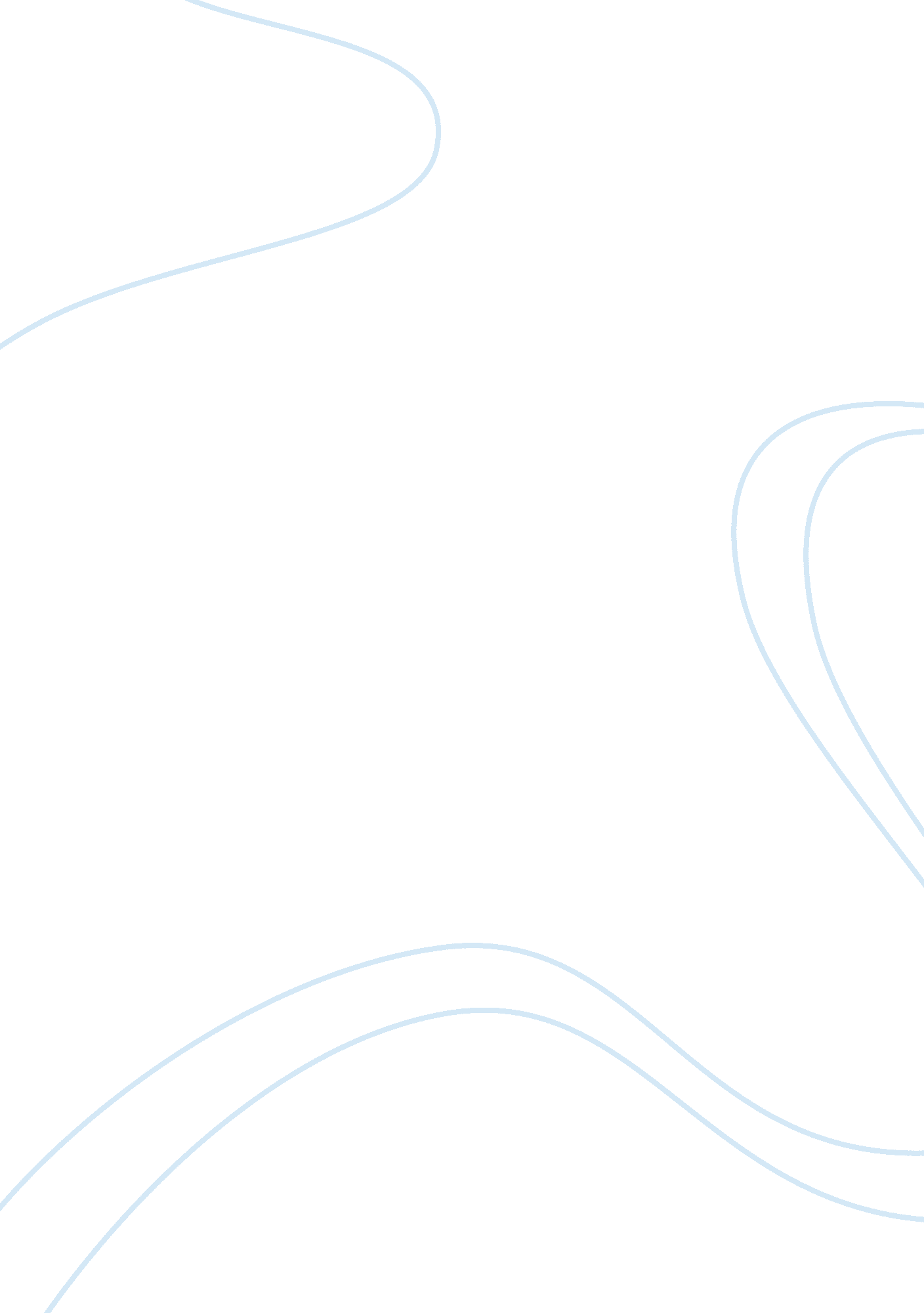 Humanism in traditional chinese religionReligion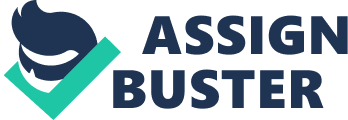 ﻿ 
Explain what is meant when one says that traditional Chinese religion focused upon humanism 
The concept of religion is very dynamic and complex not just in Chinese religion but many religions around the world. The idea of humanism in Chinese religion roots from the Sinjiao. Sinjiao has certain common factors critical among them humanism. Humanism thus becomes very important in understanding religious ideals and human perspective. 
Chinese religion encompasses three religious teachings (Daoism, Buddhism and Confucianism) which all focus on this important concept of humanism. Humanism in the understanding of Chinese religion implies ethical stance or a philosophical that underscores the human value and agency, as an individual and collectively as a community. In this regard, the concept of humanism is thus seen to be a unique part of Chinese religion. 
Humanism is an important part of Chinese religion and focuses on responsibility and individual moral autonomy. Humanism supposes that, if the society could each hand over accountability for making ideal moral decisions then the religion would be integral to human ideology. In this regard, the argument that Chinese traditional religion focuses on humanism is partly factual. Humanism insists every individual that is part of the religion ultimately take accountability for making moral judgments. Likewise, humanism offers a clear foundation that usually fancies evidence (empiricism, rationalism) and rationalism over conventional faith (fideism) or doctrine, making it from an important part of Chinese religion. 
As exemplified in the paper, the argument that Chinese traditional religion focused upon humanism is factual. Humanism roots in Sinjiao, which is an integral part Chinese traditional religion. It focuses on responsibility, individual moral autonomy and accountability that are a significant part of Chinese traditional religion. 
Reference 
Chinese and Japanese Religions. Retrieved from: https://www. sendspace. com/file/9jzlxk 